EMBRACE THE WILD SIDE WITH RINEHART TARGETS’® NEW LIFELIKE BLACK BEAR TARGET Realism, Durability and Fun Combine for a Roaring-Good Shooting SessionJanesville, WI — Rinehart Targets®, the worldwide leader in quality archery targets, proudly introduces the newest addition to its line of lifelike 3D bear targets, the 2024 Signature Series Black Bear Target. Meticulously crafted with realistic details and constructed from Rinehart's acclaimed Signature solid, self-healing foam, this target promises an unparalleled archery experience that’ll keep shooters ‘roaring’ for more.Designed to closely mimic the anatomy of a genuine black bear, this target offers archers a lifelike shooting experience. The Signature Series Black Bear target is naturally positioned standing on all fours, with a total height of 26", a length of 44" and a simulated weight of 200 lbs. The bear’s dimensions, natural positioning and artistic features create a lifelike representation of a real black bear, making it an invaluable tool for archers looking to practice with incredible authenticity. Crafted with Rinehart's revolutionary Signature Series, self-healing foam, the Black Bear Target guarantees unmatched durability. This solid construction ensures the target can endure the continuous impact of the fastest arrows, while still allowing for easy arrow removal.The new Black Bear also features the company’s patented Signature Series replaceable locking insert, which can eventually be changed out for a brand new one (sold separately) to further enhance the longevity of the target. Incorporated scoring rings help facilitate practice of shot placements, enhancing shooting precision. Like all Signature Series targets, the new Black Bear is also exceptionally resistant to the elements. This means that archers can confidently practice in various weather conditions, making it a versatile and dependable target for outdoor use. “At Rinehart, we take pride in delivering targets that not only meet but exceed expectations. With the new Black Bear, shooters can expect nothing less – a perfect blend of lifelike features and the enduring durability that defines the Rinehart name,” said James McGovern, President of Rinehart Targets. “It’s more than a target; it’s a chance to elevate your archery experience and take your backyard range to the next level. We're confident that once you take aim at this bear, you'll be hooked.”About Rinehart TargetsSince 1999 Rinehart Targets has been manufacturing the Best Archery Targets in the World. Today, the company continues to expand on its wide range of archery targets offered including: 3D Targets, Cube Targets, Crossbow Targets, Bag Targets and Range Targets. For more information about Rinehart Targets, visit: rinehart3d.com.Connect with Rinehart Targets on social media: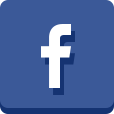 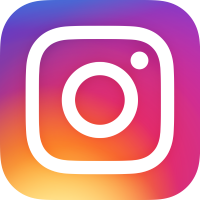 Editor’s Note: For downloadable hi-res images and press releases, visit our online Press Room.